TEXT JUDUL BUKUNAMA PENGARANG 1, NAMA PENGARANG 2 (dst 3)UNDANG-UNDANG REPUBLIK INDONESIANO 19 TAHUN 2002TENTANG HAK CIPTAPASAL 72KETENTUAN PIDANA SANGSI PELANGGARANBarang siapa dengan sengaja dan tanpa hak mengumumkan atau memperbanyak suatu Ciptaan atau memberi izin untuk itu, dipidana dengan pidana penjara paling singkat 1 (satu) bulan dan denda paling sedikit Rp 1.000.000, 00 (satu juta rupiah), atau pidana penjara paling lama 7 (tujuh) tahun dan denda paling banyak Rp 5.000.000.000, 00 (lima milyar rupiah)Barang siapa dengan sengaja menyerahkan, menyiarkan, memamerkan, mengedarkan, atau menjual kepada umum suatu Ciptaan atau barang hasil pelanggaran Hak Cipta atau Hak Terkait sebagaimana dimaksud dalam ayat (1), dipidana dengan pidana penjara paling lama 5 (lima) tahun dan denda paling banyak Rp 500.000.000, 00 (lima ratus juta rupiah).TEXT JUDUL BUKUNAMA PENGARANG 1, NAMA PENGARANG 2 (dst 3)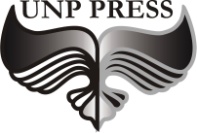 2020TEKS JUDUL BUKUeditor, Tim editor UNP PressPenerbit UNP Press, Padang, 20201 (satu) jilid; 17.6 x 25 cm (B5)Jumlah Halaman i + Halaman BukuISBN :   TEKS JUDUL BUKU Hak Cipta dilindungi oleh undang-undang pada penulisHak penerbitan pada UNP PressPenyusun: Nama PengarangEditor Substansi: Nama Editor Substansi Editor Bahasa: Nama Editor BahasaDesain Sampul & Layout: Nama Pembuat Desain Sampul & LayoutKATA PENGANTARKetik kata pengantar disiniDAFTAR ISIDaftar isi akan secara otomatis ditarik dari konten tulisanKATA PENGANTAR	vDAFTAR ISI	viDAFTAR GAMBAR	viiDAFTAR TABEL	viiiBAB 1  JUDUL BAB	1A.	Judul Sub Bab 1 (Klik Heading 2)	1B.	Judul Sub Bab 2 (klik heading 2)	1BAB 2 JUDUL BAB	2A.	Judul Sub Bab 1 (Klik Heading 2)	2B.	Judul Sub Bab 2 (Klik Heading 2)	2BAB 3 JUDUL BAB	3A.	Judul Sub Bab 1 (klik heading 2)	3B.	Judul Sub Bab 2 (klik heading 2)	3DAFTAR PUSTAKA	4GLOSARIUM	5INDEKS	6TENTANG PENULIS	7DAFTAR GAMBARDaftar gambar dibuat disini DAFTAR TABELDaftar tabel dibuat disini BAB 1 
JUDUL BAB Judul Sub Bab 1 (Klik Heading 2)Ketik konten Sub Bab disiniJudul Sub Sub Bab 1 (Klik Heading 3)Ketik konten Sub Bab disiniJudul Sub Sub Bab (Klik Heading 3)Ketik konten Sub Bab disiniJudul Sub Sub Bab 1 (Klik Heading 3)Ketik konten Sub Bab disiniJudul Sub Bab 2 (klik heading 2)Ketik konten disiniJudul Sub Sub Bab 1 (Klik Heading 3)Ketik konten disiniJudul Sub Sub Bab 1  (Klik Heading 3)Ketik konten disiniJudul Sub Sub Bab 1 (Klik Heading 3)Ketik konten Sub Bab disiniSub Bab bisa ditambahkan sesuai kebutuhanBAB 2
JUDUL BABJudul Sub Bab 1 (Klik Heading 2)Ketik konten Sub Bab disiniJudul Sub Sub Bab 1 (Klik Heading 3)Ketik konten Sub Bab disiniJudul Sub Sub Bab (Klik Heading 3)Ketik konten Sub Bab disiniJudul Sub Sub Bab 1 (Klik Heading 3)Ketik konten Sub Bab disiniJudul Sub Bab 2 (Klik Heading 2)Ketik konten Sub Bab disiniJudul Sub Sub Bab 1 (Klik Heading 3)Ketik konten Sub Bab disiniJudul Sub Sub Bab 1  (Klik Heading 3)Ketik konten Sub Bab disiniJudul Sub Sub Bab 1 (Klik Heading 3)Ketik konten Sub Bab disiniSub Bab bisa ditambahkan sesuai kebutuhanBAB 3
JUDUL BAB Judul Sub Bab 1 (klik heading 2)Ketik konten Sub Bab disiniJudul Sub Sub Bab 1 (klik heading 3)Ketik konten Sub Bab disiniJudul Sub Sub Bab (klik heading 3)Ketik konten Sub Bab disiniJudul Sub Sub Bab 1 (klik heading 3)Ketik konten Sub Bab disiniJudul Sub Bab 2 (klik heading 2)Ketik konten Sub Bab disiniJudul Sub Sub Bab 1 (klik heading 3)Ketik konten Sub Bab disiniJudul Sub Sub Bab 1 (klik heading 3)Ketik konten Sub Bab disiniJudul Sub Sub Bab 1 (klik heading 3)Ketik konten Sub Bab disiniBab dan Sub Bab bisa ditambahkan sesuai kebutuhanDAFTAR PUSTAKAKetik Daftar Pustaka disiniGLOSARIUMKetik glosarium disiniINDEKSKetik Indeks disini Pengisian indeks dilakukan PenulisTENTANG PENULISBiography dan perjalanan karir tentang penulis. Jabatan yang pernah di pegang. Penelitian yang pernah dilakukan. Buku yang pernah di terbitkanRINGKASAN ISI BUKURingkasan isi buku ditulis oleh penulis (1 Halaman).